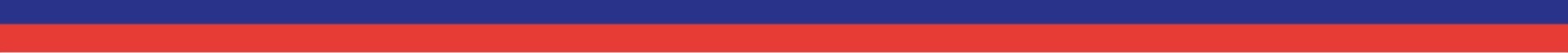 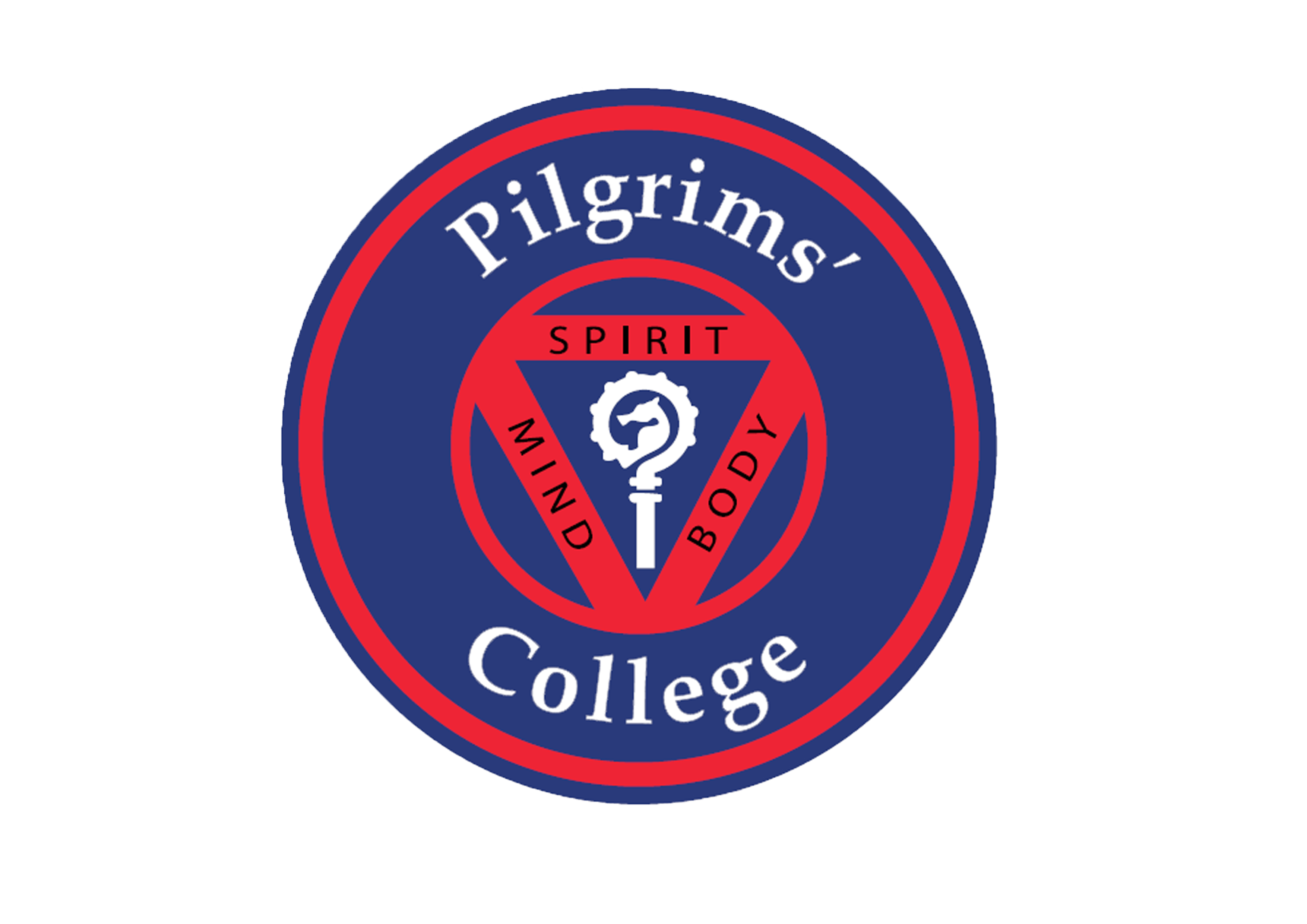 RESULTADOS 3º INSTANCIA REGIONALNIVELNOMBREPUNTAJEMAR   DEL  PLATA3ºADROGUÉ , SOFÍA     3 -            13ºALONSO HIDALGO, FELIPE     3              3 -SI3ºBECCAR VARELA , MARTINA     2 -     Ausente3ºBENSADÓN, PEDRO     3 -            13ºBROCCA, BENJAMÍN     3              2 -SI3ºDAMONTE AZPIAZU, TOBÍAS     3 -            1 -3ºHARISMENDY, JOAQUÍN     3 -            13ºKROSSLER, MARCOS     3 -            13ºMASJUAN, ROCÍO     3 -            2SI3ºOLIVER , JUAN CRUZ     2 -            03ºPOSSE MOLINA, MATEO     3 -            13ºRECONDO, SALVADOR     2 -            13ºREVIGLIONO, FELIPE     3 -            1 -3ºRIVAROLA , MORA     3 -            2SITOTAL4Alumnos pasaron a la Instancia Regional y a Mar del PlataAlumnos pasaron a la Instancia Regional y a Mar del PlataAlumnos pasaron a la Instancia Regional y a Mar del PlataFECHA DE LA OLIMPÍADA PROVINCIAL EN MAR DEL PLATA:    19 AL 21 de AGOSTOFECHA DE LA INSTANCIA REGIONAL:     Jueves 3 de SEPTIEMBREFECHA DE LA OLIMPÍADA PROVINCIAL EN MAR DEL PLATA:    19 AL 21 de AGOSTOFECHA DE LA INSTANCIA REGIONAL:     Jueves 3 de SEPTIEMBREFECHA DE LA OLIMPÍADA PROVINCIAL EN MAR DEL PLATA:    19 AL 21 de AGOSTOFECHA DE LA INSTANCIA REGIONAL:     Jueves 3 de SEPTIEMBREFECHA DE LA OLIMPÍADA PROVINCIAL EN MAR DEL PLATA:    19 AL 21 de AGOSTOFECHA DE LA INSTANCIA REGIONAL:     Jueves 3 de SEPTIEMBRE